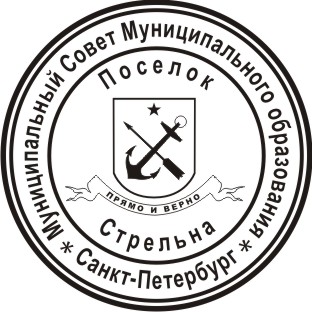 МУНИЦИПАЛЬНЫЙ СОВЕТ ВНУТРИГОРОДСКОГО МУНИЦИПАЛЬНОГО ОБРАЗОВАНИЯ ГОРОДА ФЕДЕРАЛЬНОГО ЗНАЧЕНИЯ САНКТ-ПЕТЕРБУРГА ПОСЕЛОК СТРЕЛЬНА VI СОЗЫВАРЕШЕНИЕ от  01 марта 2022 года                                                                                                           № 03О внесении изменений в Положение «О бюджетном процессе в Муниципальном образовании поселок Стрельна», утвержденное решением Муниципального Совета Муниципального образования поселок Стрельна от 19.03.2015 №10 В соответствии с Бюджетным кодексом Российской Федерации, Законом Санкт-Петербурга от 23.09.2009 № 420-79 «Об организации местного самоуправления в Санкт-Петербурге», Уставом внутригородского муниципального образования города федерального значения Санкт-Петербурга поселок Стрельна,                                             МУНИЦИПАЛЬНЫЙ СОВЕТРЕШИЛ:1. Внести в Положение «О бюджетном процессе в Муниципальном образовании поселок Стрельна», утвержденное решением Муниципального Совета Муниципального образования поселок Стрельна от 19.03.2015 №10 «Об утверждении Положения «О бюджетном процессе в Муниципальном образовании поселок Стрельна» (далее – Положение) следующие изменения: 1.1. Статью 5 Положения дополнить пунктом 16 следующего содержания:«16) утверждает перечень главных администраторов доходов и перечень главных администраторов источников финансирования дефицита местного бюджета в соответствии с общими требованиями, установленными Правительством Российской Федерации.Перечень главных администраторов доходов бюджета должен содержать наименования органов (организаций), осуществляющих бюджетные полномочия главных администраторов доходов бюджета, и закрепляемые за ними виды (подвиды) доходов бюджета.».1.2. Абзацы 3, 4 статьи 19 Положения исключить.1.3. В пункте 5 статьи 25 Положения слово «Кассовое» заменить на слово «Казначейское». 2. Контроль за исполнением настоящего решения возложить на Муниципального образования исполняющего полномочия председателя Муниципального Совета Беленкова Валерия Николаевича.3. Настоящее решение вступает в силу со дня его официального опубликования (обнародования).  Глава Муниципального образования,исполняющий полномочияпредседателя Муниципального Совета                                                                 В.Н. Беленков